                               DROGI  RODZICUJuż za kilka dni wakacje, ale nie wakacje od pracy nad prawidłową mową.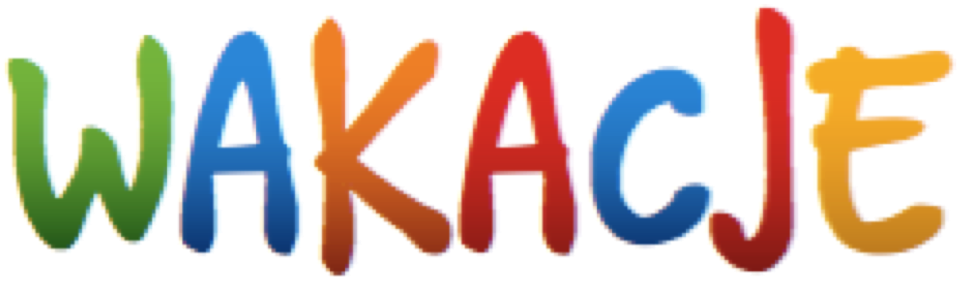 Pamiętaj o codziennych ćwiczeniach z dzieckiem. Często rezygnujemy z ćwiczeń podczas wakacji, nie zdając sobie sprawy z tego, że przerwa negatywnie wpłynie na efekty zajęć. Wtedy zamiast kontynuować ćwiczenia, musimy od września zaczynać od nowa. Nie jest to sprawą przyjemną dla dziecka. Przecież Wasze dziecko chce odnosić sukcesy, aby je odniosło TY DROGI RODZICU , JA  LOGOPEDA musimy mu w tym pomóc. Ćwicz z dzieckiem codziennie 10-15 min. Takie działania pozwolą dziecku utrzymać i utrwalić zdobyte już umiejętności.Im więcej ćwiczeń, tym lepsze i szybsze efekty. Im dłuższa przerwa, tym większe ryzyko powrotu negatywnych zmian.    Do usłyszenia w przyszłym roku 